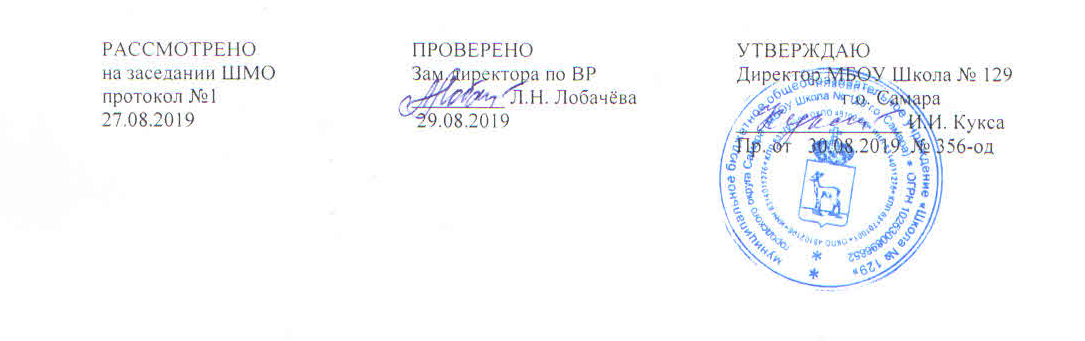 РАБОЧАЯ ПРОГРАММАКурса внеурочной деятельности «Юные эрудиты»Уровень образования: основное общее Составители: Абрамова М.В.Паспорт рабочей программыкурса внеурочной деятельности «Юные эрудиты»Результаты освоения курса внеурочной деятельности «Юные эрудиты»Личностные универсальные учебные действия У обучающегося будут сформированы:готовность целенаправленно использовать знания в учении и в повседневной жизни; способность характеризовать собственные знания по предмету, формулировать и решать вопросы, устанавливать, какие из предложенных задач могут быть им успешно решены; обеспечение ценностно-смысловой ориентации и ориентация в социальных ролях и межличностных отношениях; проявление познавательной инициативы и оказание помощи соученику.      Регулятивные универсальные учебные действия Обучающийся научится: определять и формулировать цель деятельности;  развивать  наблюдательность, организованность, способность к анализу и синтезу, к самоконтролю, самооценке при выполнении работы;высказывать своё предположение (версию) в процессе работы над вопросом; совместно с учителем и другими учениками давать эмоциональную оценку деятельности товарищей.Коммуникативные универсальные учебные действия Обучающийся получит возможность научиться: формулировать собственное мнение и позицию;донести свою позицию до других: оформлять свою мысль в устной и письменной речи; слушать и понимать речь других;договариваться, приходить к общему решению; соблюдать корректность в высказываниях;выполнять различные роли в команде (лидера, исполнителя, критика);развивать чувство коллективизма, доброжелательное отношение друг к другу;формировать навыки позитивного коммуникативного общения.Познавательные универсальные учебные действия Обучающийся научится: осуществлять поиск нужной информации для выполнения познавательной задачи с использованием учебной и дополнительной литературы в открытом информационном пространстве, в т.ч. контролируемом пространстве Интернет; перерабатывать полученную информацию: делать выводы в результате  совместной  работы в команде;анализировать, выделять главное; осуществлять синтез; обобщать, устанавливать аналогии; осознанно и произвольно строить сообщения в устной и письменной форме; использовать знаки, символы, модели, схемы для решения вопросов  и представления их результатов. В результате занятий по предложенной программе учащиеся получат возможность: повысить свой общекультурный уровень;сформировать устойчивую мотивацию на самообразование и интеллектуальное самосовершенствование;укрепить личностную самодисциплину и самообладание, умение быстро реагировать на изменение ситуации и находить оптимальное решение;содействовать стремлению к рациональному использованию свободного времени в интересах собственного личностного развития; сформировать навыки коллективной интеллектуальной деятельности.Оценка курса   Текущие результаты обучения определяются посредством проведения тестов, позволяющих отслеживать динамику подготовленности обучающихся, определять уровень овладения изучаемыми приёмами познавательно-игровой деятельности. Формы тестов определяются педагогом, выбор зависит от игрового стажа обучающихся, их навыков и умений.   Участие команды в турнирах различных уровней.Формы организации занятий   Использование игровых методов относится к одному из современных способов повышения эффективности обучения, стимулирования интереса детей к изучаемым предметам. Основной организационной единицей традиционно является микрогруппа (команда). Содержание курса внеурочной деятельности «Юные эрудиты»Курс внеурочной деятельности «Юные эрудиты» реализуется в форме клуба. Виды деятельности: групповые и индивидуальные занятия, теоретические, практические, комбинированные: беседа, инструктаж, тестирование, игры.Организационное занятие.Идея мозгового штурма. Создание метода мозгового штурма (брэйн-сторминга) Алексом Осборном в 1930-е годы. Теоретические основы метода.  Рассекречивание и применение метода в 1950-е годы.  Брэйн-сторминг применительно к интеллектуальным играм.Мозговой штурм и его использование.Принципы мозгового штурма применительно к интеллектуальным играм. Этапы работы над вопросом. Индукция (генерирование идей). Игровая практика и роль генерирования идей в работе над вопросом. Психологическое «растормаживание» индукторов в команде. Анализ идей и версий («информационная критика»).  Игровая практика и функциональное применение метода в работе над вопросом. Психологическое «фильтрование» критиков в команде. Дедукция (синтез информации). Игровая практика и «игра в пас» (логическое развитие поданной идеи). Раскрытие логики вопроса и многоступенчатые (многоходовые) комбинации. Выбор версии из нескольких возможных. Роль логики и интуиции в процессе выбора версии. Психологический отбор «интуитов». Хронологические рамки работы над вопросом, хронология этапов обсуждения в зависимости от конкретной игровой ситуации.Микрогруппы (команды) и их создание. Основные принципы создания команд для интеллектуальных игр. Распределение ролевой нагрузки в команде. Роль капитана. Роль генератора идей. Роль информационного критика-эрудита. Совмещение и перемена ролей. Игроки-универсалы. Эмпирические методики клуба. Схемы построения команд. Учет ролевой нагрузки, типа темперамента и пола. Возможные отклонения от схем.Интеллектуальное тестирование. Понятие об интеллектуальном тестировании и интеллектуальном коэффициенте IQ. Ознакомление с разнообразными видами интеллектуальных тестов. Игровые тесты на эрудицию и общее развитие.Теория решения изобретательских задач (ТРИЗ). Знакомство с основными приемами методики ТРИЗ. Приемы развития фантазии и творческого мышления, применяемые в ТРИЗ. Применение ТРИЗ в интеллектуальных играх.Типы информационно-развлекательных игр. Развлекательные шоу-программы класса «Поле чудес». Познавательные и командные игры. Познавательные игры класса «Своя игра». Командные игры класса «Брэйн ринг». Клубные игры одесской школы. Разминочные игры класса «Контакт». Разминочные игры для круговой тренировки.Вопросы к интеллектуальным играм. Понятие о корректности вопроса. Требования к корректному вопросу. Вопросы разных уровней сложности. Простейшие вопросы (на элементарные знания). Логические вопросы. Двух- и трехходовые вопросы. Вопросы на догадку. «Неберущиеся» вопросы. Создание банка вопросов для игр. Итоговое занятие.Тематическое планированиеКласс8Направление внеурочной деятельностиобщекультурноеФорма организации внеурочной деятельностиклубКоличество часов в неделю1Количество часов в год34Рабочая программа составлена в соответствии с требованиями ФГОС ООО (5-9 кл.)Рабочая программа составлена на основе программыВ. Круковер. Творческая физика. 5-9 кл. Серия: внеурочная деятельность. Изд-во Учитель, 2019№ п/пНазвание разделов и темКоличество часовКоличество часовКоличество часов№ п/пНазвание разделов и темТеорияПрактикаВсего1Организационное занятие1-12История и традиции клубного движения1123Мозговой штурм и его использование в интеллектуальных играх1124Этапы работы над вопросом1235Индукция (генерирование идей)1126Анализ идей и версий  («информационная критика»)1127Дедукция (синтез информации)1128Выбор версии из нескольких1129Микрогруппы (команды) и их создание-1110Схемы построения командРаспределение ролевой нагрузки в команде11211Интеллектуальное тестирование-4412Теория решения изобретательских  задач (ТРИЗ)11213Разные типы информационно - развлекательных  и познавательных игр1-114Разминочные игры для круговой  тренировки-2215Создание банка вопросов-2216Участие в турнирах-3317Итоговое занятие-11ИТОГО34 часа34 часа34 часа